4.12.2022לכבוד ד"ר מנשה רוזנפלדכנשיא לשכת היועצים העסקיים והניהוליים בישראל, ומהכרותי האישית,הנני להמליץ על ד"ר מנשה רוזנפלד כיועץ עסקי וניהולי, בעל ניסיון של עשרות שנים, מהטובים בשטח, הן מהפן המקצועי והן בפן האנושי.בנוסף, כנשיא הלשכה, הנני שמח להאיר על תרומתו הרבה להעצמת הלשכה.לזכות ד"ר רוזנפלד נרשמו לא מעט אבני דרך בהעצמת הלשכה לאורך השנים.בברכה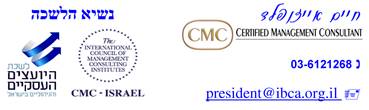 